                             КАРАР                                                                                        ПОСТАНОВЛЕНИЕ             28 март  2016 й.                                                   № 26                                    28 марта  2016г.О внесении изменений в постановление Главы сельского поселения Максим-Горьковский сельсовет муниципального района Белебеевский район Республики Башкортостан от 29.12.2012 г. № 57 «Об утверждении Административного регламента по предоставлению муниципальной услуги «Выдача разрешений на автомобильные перевозкитяжеловесных грузов, крупногабаритных грузов по маршрутам, проходящим полностью или частично по дорогам местного значения в границах сельского поселения Максим - Горьковский сельсовет муниципального района Белебеевский район Республики Башкортостан»         В целях исполнения Федерального закона от 1 декабря 2014 года                            № 419-ФЗ «О внесении изменений в отдельные законодательные акты Российской Федерации по вопросам социальной защиты инвалидов в связи ратификацией Конвенции о правах инвалидов»,  статьей 15 Федерального закона от 24 ноября 1995 года № 181-ФЗ «О социальной защите инвалидов в Российской Федерации, а также в соответствии с письмом Министерства труда и социальной защиты населения Республики Башкортостан от 01.02.2016г. № 11-28  п о с т а н о в л я ю :      1.1. Пункт 2.13 «Требования к местам предоставления муниципальной  услуги» дополнить и изложить в следующей редакции:- «Места для информирования, предназначенные для ознакомления заявителей с информационными материалами, оборудуются информационным стендом. Условия доступности для инвалидов муниципальной услуги обеспечиваются в соответствии со статьей 15 Федерального закона от 24.11.1995 г. № 181- ФЗ «О социальной защите инвалидов в Российской Федерации» и с иными нормативными правовыми актами Российской Федерации о социальной защите инвалидов».  1.2. Подпункт 2.14 «Показатели доступности и качества муниципальных услуг» дополнить и изложить в следующей редакции:      - «оказание специалистом Администрации сельского поселения Максим-Горьковский сельсовет муниципального района Белебеевский район Республики Башкортостан»,  предоставляющего муниципальную услугу, помощи инвалидам в преодолении барьеров, мешающих получению ими услуг наравне с другими лицами». 2. Данное  постановление обнародовать на официальном сайте Администрации сельского поселения Максим-Горьковский сельсовет муниципального района Белебеевский район Республики Башкортостан       3.  Контроль над исполнением настоящего постановления оставляю за собой.Глава сельского поселения                                               Н.К.Красильникова    Баш7ортостан Республика3ыБ2л2б2й районы муниципаль районыны8Максим – Горький ауыл советыауыл бил2м23е хакими2те.Горький ис. ПУЙ ауылы, Бакса урамы,  3Тел.2-07-40 , факс: 2-07-40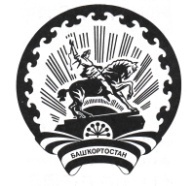 Республика БашкортостанАдминистрация сельского поселения Максим – Горьковский сельсовет муниципального района Белебеевский район452014, с. ЦУП им. М.Горького, ул. Садовая, 3Тел. 2-07-40, факс: 2-07-40